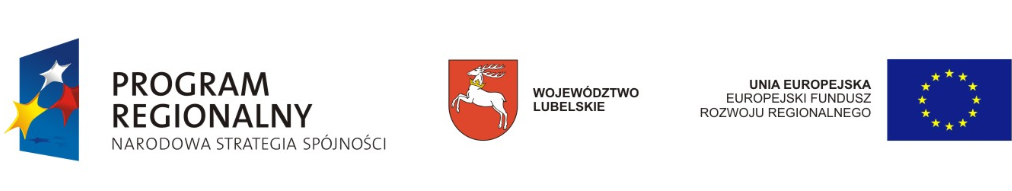 Umowa na pełnienie nadzoru inwestorskiego nr       /2012Zawarta w dniu                            r. w Krasnobrodzie pomiędzy   Gminą  Krasnobród ul. 3 Maja 36; 22-440 Krasnobród posiadającą NIP 922-272-0550 oraz  REGON 950 368 701  zwaną  w dalszym ciągu umowy „Zamawiającym” reprezentowanym w niniejszej umowie przez:......................a firmą:..................................................... posiadającą NIP ............ oraz REGON. wpisaną do .............. zwaną w dalszym ciągu umowy „Wykonawcą”  reprezentowanym w niniejszej umowie przez: ....................................§11. Zamawiający zleca a Wykonawca zobowiązuje się do pełnienia funkcji inspektora nadzoru inwestorskiego z ramienia Zamawiającego nad projektem:Rozbudowa infrastruktury turystycznej w Krasnobrodzie – etap II.2. Szczegółowy zakres rzeczowy  nadzorowanego zadania zawarty jest w programie funkcjonalno-użytkowym oraz dokumentacji projektowej budowy parkingu przy Kaplicy Objawień na wodzie.3. Integralnymi częściami niniejszej umowy są:a) specyfikacja istotnych warunków zamówienia,b) oferta przetargowa wykonawcy,c) program funkcjonalno użytkowy.d) dokumentacja projektowej budowy parkingu przy Kaplicy Objawień na wodzie.§21.Wykonawca zobowiązuje się wykonywać prace określone w  §1 osobiście, w czasie, w miejscu  i w sposób zgodny z art. 25 i 26 ustawy z dnia 07.07.1994 r. „Prawo budowlane” oraz ustaleniami i wytycznymi Zamawiającego. Wykonawcy nie wolno bez zgody Zamawiającego ujawniać wyników pracy wobec osób trzecich a opracowanymi materiałami dysponuje wyłącznie Zamawiający.2. Szczegółowy zakres obowiązków i uprawnień nadzoru inwestorskiego określają przepisy powszechnie obowiązującego prawa oraz  specyfikacja istotnych warunków zamówienia.§3Okres związania umową na pełnienie funkcji inspektora nadzoru określa się od dnia podpisania umowy do zakończenia  przez wykonawcę robót budowlanych 30.12.2013r. oraz rozciąga się na okres gwarancyjny.§4Częstotliwość pobytu inspektora nadzoru na budowie ustala się według potrzeb, w miarę postępu robót oraz na każde żądanie kierownika robót i Zamawiającego, lecz nie mniej niż           3 razy w tygodniu w okresach kiedy prowadzone będą roboty budowlane. Inspektor nadzoru  zobowiązany będzie do przybycia na teren budowy na każde żądanie kierownika robót i Zamawiającego. Nieobecność inspektora nadzoru na budowie spowodowana  być może jedynie chorobą lub innym zdarzeniem losowym potwierdzonym odpowiednim dokumentem lub zostanie wcześniej uzgodniona z Zamawiającym. §51.  Strony ustalają wynagrodzenie ryczałtowe Wykonawcy za pełnione czynności inspektora nadzoru w wysokości: netto ...................słownie netto: …../100. Podatek VAT wynosi .................. Łączne wynagrodzenie przysługujące wykonawcy powiększone o podatek VAT wynosi brutto .............zł słownie brutto: .................................. /100.   2. Za pełnione czynności inspektora nadzoru faktury będą wystawiane po dokonaniu odbiorów częściowych  oraz odbioru końcowego robót budowlanych zgodnie z harmonogramem rzeczowo-finansowym robót budowlanych  stanowiącym załącznik do umowy z wykonawcą robót budowlanych. 3. Wypłata wynagrodzenia za pełnione czynności inspektora nadzoru następowała będzie na podstawie wystawianych przez Wykonawcę trzech faktur częściowych oraz jednej faktury końcowej  na konto wskazane w fakturach w terminie 14 dni od daty ich złożenia przez Wykonawcę w wysokościach wynikających z kosztorysu ofertowego4. Podstawą wypłaty przez Zamawiającego wynagrodzenia Inspektorowi nadzoru inwestorskiego za zrealizowaną usługę nadzoru na danym zadaniu inwestycyjnym jest przedłożenie Zamawiającemu zaakceptowanego przez Inspektora nadzoru inwestorskiego kompletnego operatu kolaudacyjnego.  §6Ze strony Wykonawcy osobami pełniącymi nadzór inwestorski będą:………………….. nr członkowski w Izbie Inżynierów BudownictwaWykonawca oświadcza, że osoby sprawujące nadzór posiadają odpowiednie kwalifikacje oraz uprawnienia budowlane oraz, że są członkami Izby Inżynierów Budownictwa.Przedstawicielem Wykonawcy upoważnionym do bezpośrednich kontaktów z Zamawiającym jest………§71. W przypadku nienależytego wykonania umowy przez Wykonawcę zapewnia on Zamawiającemu odszkodowanie w wysokości faktycznie poniesionej przez niego szkody.2. W przypadku odstąpienia przez Wykonawcę od umowy z przyczyn od niego zależnych zapłaci on Zamawiającemu karę w wysokości 5 000,00 zł słownie: pięć  tysięcy złotych.3. W przypadku odstąpienia przez Zamawiającego od umowy z przyczyn od niego zależnych zapłaci on Wykonawcy karę w wysokości  5 000,00 zł słownie: pięć  tysięcy złotych. Kara za odstąpienie od umowy przez Zamawiającego nie będzie naliczona przez Wykonawcę usługi w przypadku zaistnienia okoliczności opisanej w §8 umowy.                                                                    §8Strony ustalają, że w przypadku, gdy Gmina Krasnobród nie uzyska pozytywnej oceny wystawionej przez Urząd Marszałkowski w Lublinie dotyczącej przeprowadzonego postępowania  w sprawie udzielenia zamówienia publicznego na roboty budowlane objęte projektem Rozbudowa infrastruktury turystycznej w Krasnobrodzie – etap II lub nie uzyska pozytywnej oceny wystawionej przez Urząd Marszałkowski w Lublinie dotyczącej przeprowadzonego postępowania  w sprawie udzielenia zamówienia publicznego na usługę pełnienia funkcji inspektora nadzoru inwestorskiego z ramienia Zamawiającego nad projektem: Rozbudowa infrastruktury turystycznej w Krasnobrodzie – etap II.a tym samym nie uzyska dofinansowania w/w projektu w ramach  projektu Rozbudowa infrastruktury turystycznej w Krasnobrodzie – etap II rozwiązanie niniejszego kontraktu nastąpi za porozumieniem stron umowy. W takim wypadku niniejsza umowa  nie będzie rodziła skutków prawnych zarówno w zakresie obowiązku zrealizowania zakontraktowanych usług pełnienia nadzoru inwestorskiego jak i zapłaty za ich wykonanie.§9Wszelkie zmiany i uzupełnienia niniejszej umowy wymagają formy pisemnej pod rygorem nieważności.                                                                    §10W sprawach nieuregulowanych niniejszą umową w sposób wyraźny mają zastosowanie odpowiednie przepisy Kodeksu cywilnego.                                                                    §11Umowę sporządzono w 4 egzemplarzach dwa egzemplarze dla Zamawiającego i dwa egzemplarze dla Wykonawcy.WYKONAWCA							      ZAMAWIAJĄCY